Association des juristes d’expression française de la Saskatchewan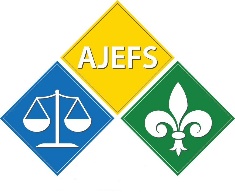      1440, 9e Avenue Nord, bureau 219, Regina, Saskatchewan, S4R 8B1 Tél. (306) 924-8543 Téléc. (306) 781-7916                                                                                                                                 Courriel : centre@saskinfojustice.ca 	Formulaire de renouvellement 2024	Renseignements sur l’adhérant	L’AJEFS utilisera les coordonnées fournies ci-dessous pour communiquer avec ses membres. L’adhérant est responsable d’aviser tout changement relatif à cette section.	Profil statistiqueCotisation 100 $ Membre régulier   avocate, avocat en exercice depuis plus d’un an ou juge à la retraite 50 $   avocate, avocat depuis moins d’un an   stagiaire en droit, baccalauréat en droit du Canada50 $ Membre associé avocate, avocat qui habite dans une autre province ou territoire secrétaire juridique traductrice, traducteur, interprète association/institution               employée, employé du gouvernement ou autre notaire public, commissaire à l’assermentation, consultant réglementé en immigration canadienne (CRIC)  Domaines de spécialisation      Pratique générale      Droit pénal      Droit des sociétés commerciales      Droit immobilier      Droit des assurances      Droit de la famille      Litige civil      Droit du travail      Testament et succession      Immigration et citoyenneté   Médiation    Arbitrage   Droit collaboratif	          Je suis intéressé(e) à participer en tant que bénévole aux activités suivantes :                     Ateliers d’information communautaire                     Journées du droit                      Visites dans les écoles          Partagez votre expertise en droit                                                                                 à un.e étudiant.e du CCLF                    Conférences sur un domaine en particulier                    Révision juridique de textes                    Membre du Conseil d’administration     *Les membres du CA doivent habiter en Saskatchewan                     Stage de 125 heures                      Mentorat 	Je comprends et j’accepte que le Centre Info-Justice de l’AJEFS puisse recueillir, utiliser et divulguer les renseignements fournis sur ce formulaire afin de pouvoir m’offrir ces divers services, ainsi que pour fins statistiques.        Oui  NonJe consens à recevoir les communications électroniques de l’AJEFS. Oui  Non          Postez à : AJEFS, 1440, 9e Avenue Nord, bureau 219, Regina, Saskatchewan, S4R 8B1                  Mon paiement à AJEFS sera fait par virement Interac (e-Transfer)     Courriel : centre@saskinfojustice.caTitrePrénom et nom Prénom et nom Prénom et nom Prénom et nom Prénom et nom Organisme, association, institution publique ou privéeOrganisme, association, institution publique ou privéeOrganisme, association, institution publique ou privéeOrganisme, association, institution publique ou privéeOrganisme, association, institution publique ou privéeOrganisme, association, institution publique ou privéeNuméro et rueNuméro et rueNuméro et rueNuméro et rueVilleCode postalTéléphoneTéléphoneTéléphoneTélécopieurCourrielCourrielAvez-vous été admis au Barreau de la Saskatchewan?  Si oui, en quelle année?Avez-vous été admis au Barreau de la Saskatchewan?  Si oui, en quelle année?Autre Barreau : de quelle province ou territoire et depuis quelle année? gratuit pour étudiante, étudiant en droit, université juge en exercice et nom de la cour juge en exercice et nom de la cour employée, employé de la cour   Autre Signature :Date : J’inclus un chèque libellé au nom de AJEFS au montant total de$